Общественная территория по благоустройству и обустройству площадки для парковки транспортных средств возле Дома культуры и библиотеки с Петропавловка Кусинского районаФото после ремонта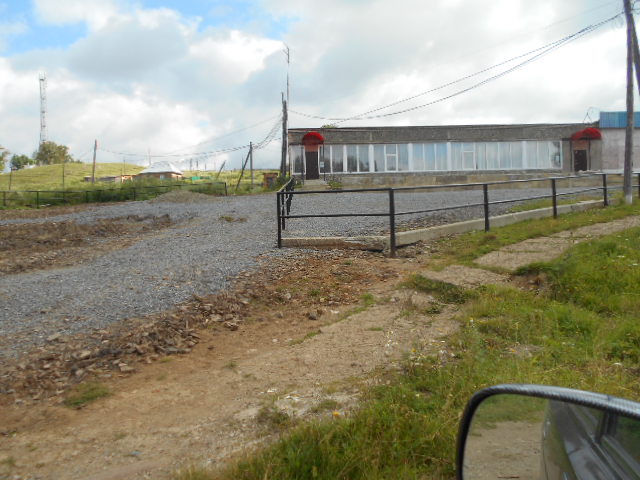 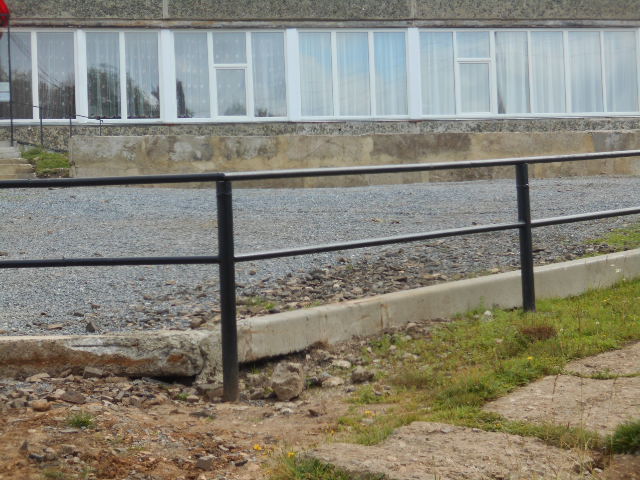 